Homework: Parallels Cut by a Transversal 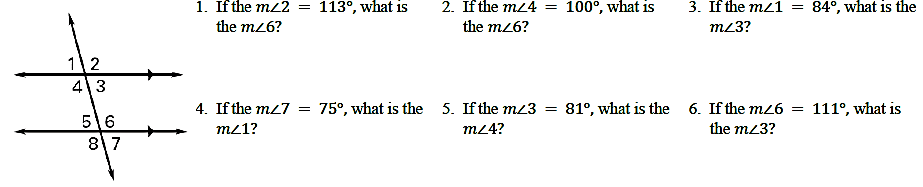 Directions: Use the figure to compete the following: 1. Highlight the transversal 2. Name the parallel lines n and k 		Directions: Use the figure to name the relationship between the two angles.                       You must use only the following relationships:Corresponding angles are congruentAlternate interior angles are congruentAlternate exterior angles are congruentConsecutive interior angles are supplementaryLinear pairs are supplementaryVertical angles are congruent3. Angles 5 and 3			4. Angles 1 and 7 		5. Angles 8 and 4			6. Angles 6 and 3Directions: Use the figure to name the relationship between the two angles assuming the two lines are parallel and find the measure of the angles. 7. 				8. m<6 = ____________________________					m<6 = ____________________________Because: __________________________					Because: __________________________9. 				10. m<3 = ____________________________					m<1 = ____________________________Because: __________________________					Because: __________________________11. 				12. m<6 = ____________________________					m<3 = ____________________________Because: __________________________					Because: __________________________13. 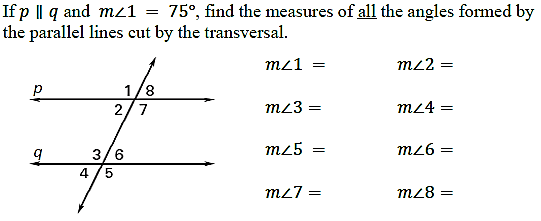  Directions: 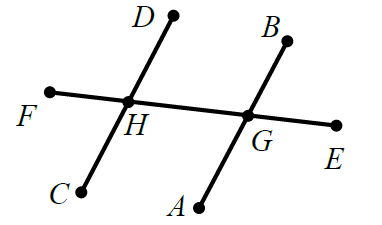 If DC and BA are parallel, state if the angles are congruent or supplementary and why. 14.<DHG and <HGA	15. <FHC and <DHG16. <BGE and <FHC17. <EGA and <GHC18. <AGH and <EGA